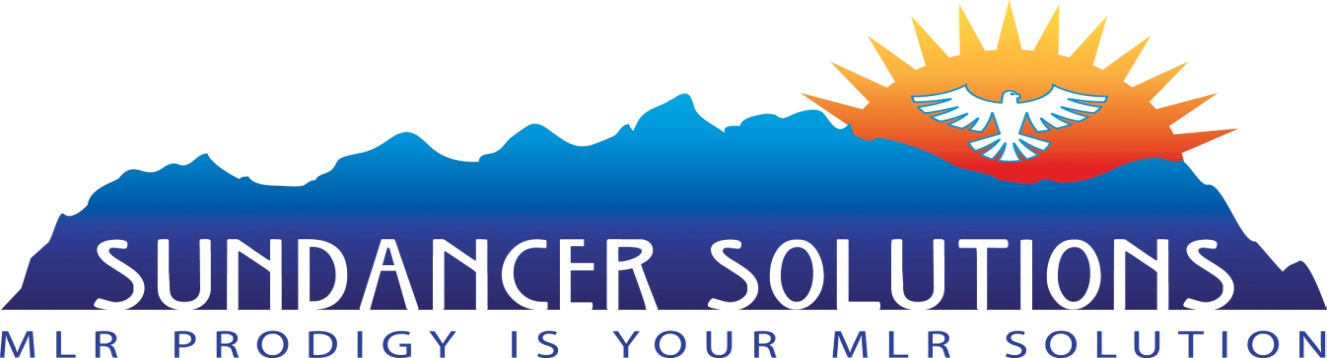 SUNDANCER SOLUTIONS LLCP.O. Box 977	Hayden, Idaho 83835Phone:  (208)681-5295     Fax:  (208)561-5161Email:  mlrfreedom@sundancersolutions.com       Web: www.sundancersolutions.comEIN:  27-3350330March 19th-22nd, 2019ItineraryPlease do not book travel times before 12pm on the last day.  The last day is just as important as the first three days.  Hampton Inn1500 Riverstone Dr., Coeur d’Alene, Idaho 83814 ~ Phone:  208-769-7900Medicare Like Rates (MLR) Training Day 18:00 Contract Health Services: Jeffrey Christensen, MHA Medicare like rate claims re-pricing. Record Keeping, Savings, Hospital Utilization, Patient Demographics Q&As 10:15 a.m.	Break10:30 a.m. Medicare Like Rates --continuedClaims Forms MLR Schedules Q&As 1:00 p.m. MLR  Repricing Options -- UB 04L box #4,  Addressing Inpatient Calculations111 and the DRG CalculatorPackaged Revenue Codes, CPT  Codes and Schedules,  CalculationsQ&As 2:45 p.m.	Break  Medicare Like Rate Slide show Continued3:00 p.m. Purchased/ Referred Care: Jeffrey Christensen MHA Medicare like rate claims re-pricing. Record Keeping, Savings, Hospital Utilization, Patient Demographics Q&As 5:00 p.m. day one completedMedicare Like Rates (MLR) Training Day 28:00 Purchased/ Referred Care: Jeffrey Christensen --MHA Walk through on finding CMS rate tablesDownloading Rate tables and DRG Grouper to your laptopQ&As 10:15 a.m.	Break10:30 a.m. Medicare Like Rates –continued sorting out your claims (bring 100 claims with you per person)Sort out HCFA 1500 claims from UB 04 ClaimsDetermining payer source, and how to pay.Q&As 1:00 p.m. MLR Repricing Claims UB 04 outpatient claims repricing  (Medicare, Insurance, and PRC)MedicarePrimary pay insurance, Reading EOBsPRC2:45 p.m.	Break  Medicare Like Rate repricing3:00 p.m. MLR Repricing continued MedicarePrimary InsuranceCHSQ&A                         Each person present will be processing claims brought to training.  5:00 p.m. day two completedMedicare Like Rates (MLR) Training Day 38:00 MLR Repricing Review of changes to Law regarding Professional FeesProcess 1500 claims Q&As 10:15 a.m.	Break10:30 a.m.  Repricing Continued Critical Access Hospitals-Medicare Hospitals- Sole Community  HospitalsQ&As 12:00 p.m.	Lunch on your own10:30 a.m. Medicare Like Rates – RepricingDetermining payer source, and how to pay.Q&As 1:00 p.m. MLR Repricing Claims AnesthesiolgyMedicarePrimary pay insurance5:00 p.m. day three completedMedicare Like Rates (MLR) Training Day 48:00 Purchased/ Referred Care: Jeffrey Christensen --MHA Review day 1-3Q&As Rehab Facility RepricingPsychiatric Facility RepricingLong Term Care Facility Repricing10:15 a.m.	Break10:30 a.m. Medicare Like Rates Skilled Nursing FacilityExcel spreadsheet, tracking claim repricingQ&As 